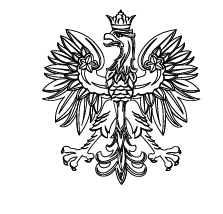 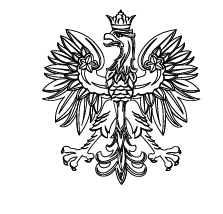 Webinaria dla instytucji otoczenia biznesu świadczących usługi proinnowacyjne w świetle wyzwań oraz założeń nowego systemu akredytacji Ministerstwa Rozwoju INFORMACJE O ZAMAWIAJĄCYMDepartament Innowacji Ministerstwo RozwojuPlac Trzech Krzyży 3/500-507 Warszawawww.mr.gov.plOsoby uprawnione do kontaktu: Robert Błaszczykowski, e-mail: robert.blaszczykowski@mr.gov.plPRZEDMIOT ZAMÓWIENIAPrzedmiotem zamówienia jest: przeprowadzenie cyklu 5 webinariów mających na celu omówienie założonych tematów 
i przeprowadzenie dyskusji w zakresie wyzwań stojących przed instytucjami otoczenia biznesu świadczących usługi proinnowacyjne,przygotowanie opracowania (raportu) obejmującego informację zwrotną z przeprowadzonych w trakcie webinariów dyskusji. Liczba uczestników: max. 200 osób.Liczba webinariów: 5 (każdy po 2h)Język webinariów: polski.Udział w webinariach: bezpłatny.Wykonawca zapewnia system informatyczny umożliwiający przeprowadzenia webinariów.CEL ZAMÓWIENIACelem zamówienia jest omówienie założonych tematów i przeprowadzenie dyskusji w zakresie wyzwań stojących przed instytucjami otoczenia biznesu świadczącymi usługi proinnowacyjne oraz opracowanie raportu obejmującego informację zwrotną od uczestników webinarium. Przygotowany materiał zostanie wykorzystany do wypracowania systemu akredytacji i instrumentów wsparcia wobec Instytucji Otoczenia Biznesu świadczących usługi proinnowacyjne w Polsce.ZAKRES PRZEDMIOTOWY ZAMÓWIENIA Przedmiotem zamówienia jest przygotowanie i przeprowadzenie cyklu 5 webinariów i dyskusji na temat:problemów dotykających Ośrodki Innowacji, strategii i sposobów na przetrwanie covid-19, potrzebie kooperacji ośrodków innowacji w obliczu stojących wyzwań,nowych usług proinnowacyjnych jakich potrzebuje świat, założeń nowego systemu akredytacji OI, funkcjonalności i specjalizacji technologicznych OI (rodzaje i cel jaki mają spełniać), budowanej platformy informatycznej dotyczącej potencjału OI (funkcje i główne moduły platformy),planowanych instrumentów wsparcia dla potencjalnych Ośrodków Innowacji (zakres wsparcia).Wykonawca zapewni udział ekspertów z dziedzin, które będą poruszane podczas webinariów – po min. 1 ekspercie na każde webinarium. Wykonawca pokrywa koszty wynagrodzenia ekspertów. Wykonawca jest zobowiązany do uzgodnienia z Zamawiającym listy ekspertów. DODATKOWO, po przeprowadzonym webinarium:Wykonawca przygotuje opracowanie (raport) obejmujące informację podsumowującą omawiane tematy na podstawie danych zebranych w trakcie webinarium z przeprowadzonych dyskusji 
z uczestnikami - w terminie dwóch tygodni od zakończenia webinariów. WARUNKI UDZIAŁU W POSTĘPOWANIUZa spełniających warunki udziału w postępowaniu Zamawiający uzna Wykonawców, którzy wykażą, że:dysponują ekspertem, który w okresie ostatnich pięciu lat przed upływem terminu składania ofert był odpowiedzialny za opracowanie i/lub należyte wdrożenie systemu akredytacji/certyfikacji instytucji otoczenia biznesu lub innych instytucji świadczących usługi proinnowacyjne dla przedsiębiorstw (należy wskazać system akredytacji opracowany i/lub wdrożony przez eksperta), w okresie ostatnich pięciu lat przed upływem terminu składania ofert, należycie zorganizowali lub uczestniczyli w realizacji co najmniej 2 warsztatów/seminariów/webinariów poświęconych głównie Ośrodkom Innowacji, o wartości nie mniejszej niż 10.000,00 zł brutto każda.W celu zapewnienia porównywalności wszystkich ofert Zamawiający zastrzega sobie prawo do skontaktowania się z oferentami, w celu uzupełnienia lub doprecyzowania ofert.Cena, propozycje przedstawione przez Wykonawcę oraz inne warunki wykonania zamówienia nie podlegają negocjacjom w trakcie oceny.	Zamawiający zastrzega sobie prawo do nie wybrania żadnej oferty.	Zamawiający zawiera umowy na podstawie własnych wzorów umów stosowanych przez Zamawiającego.KRYTERIA OCENY OFERTSkład zespołu realizującego zamówienie (40 pkt – 40%)Punkty za Kryterium zostaną przyznane na podstawie poniższych dwóch podkryteriów:Plan webinariów - Koncepcja realizacji i poruszane tematy w ramach zamówienia (30 pkt – 30%)Punkty w ramach Kryterium zostaną przyznane w następujący sposób:Cena netto (30 pkt – 30%)Liczba punktów w kryterium ceny zostanie obliczona na podstawie poniższego wzoru:                                                        Cena oferty najtańszej------------------------------- x 30 = liczba punktów                                                        Cena oferty badanejWykonawca może uzyskać maksymalnie 100 pkt.Zamawiający dokona oceny ofert przyznając punkty w ramach poszczególnych kryteriów oceny ofert, przyjmując zasadę, że 1% = 1 punkt.WYBÓR NAJKORZYSTNIEJSZEJ OFERTYZa ofertę najkorzystniejszą, uznana zostanie oferta, która nie podlega odrzuceniu oraz uzyska najwyższą sumaryczną liczbę punktów, która powstanie poprzez zsumowanie punktów uzyskanych 
w poszczególnych kryteriach oceny ofert. W przypadku, gdy dwie lub więcej ofert uzyska tę samą liczbę punktów Zamawiający wybierze spośród nich ofertę z najwyższym wynikiem w kryterium kosztowym. Jeżeli Wykonawca, którego oferta zostanie wybrana jako najkorzystniejsza, odmówi zawarcia umowy
z Zamawiającym, Zamawiający może wybrać ofertę najkorzystniejszą spośród pozostałych ofert bez przeprowadzania ich ponownego badania i oceny.Zamawiający zastrzega sobie prawo do odstąpienia od wyboru Wykonawcy w przypadku, gdy żadna z nadesłanych ofert nie uzyska co najmniej 55 punktów. Zamawiający zastrzega sobie prawo do rezygnacji z Zamówienia bez wyboru którejkolwiek ze złożonych ofert. TERMIN WYKONANIA ZAMÓWIENIATermin realizacji zamówienia: cykl webinariów ma zostać wykonany do dnia 15 listopada 2020 r., przy czym Wykonawca przygotuje raport obejmujący informację podsumowującą omawiane tematy na podstawie informacji zebranych w trakcie webinarium i przeprowadzonej dyskusji z uczestnikami - w terminie dwóch tygodni od dnia zakończenia ostatniego z pięciu webinariów.MIEJSCE ORAZ TERMIN SKŁADANIA OFERTYOfertę prosimy złożyć do dnia 27 lipca 2020 r. do godz. 12:00 za pośrednictwem poczty elektronicznej na adres: robert.blaszczykowski@mr.gov.pl.Nazwa podkryteriumSposób ocenyZakres punktacjiSkład zespołu - wykraczający poza minimum określone w warunku udziału w postępowaniu ( pkt 5.1 a) )Punkty zostaną przyznane za każdego dodatkowego eksperta spełniającego warunki zawarte w pkt 5.1 a) – po 10 punktów za każdego dodatkowego eksperta (maks. 2 ekspertów).od 0 do 20 pktDoświadczenia eksperta - wykraczające poza minimum określone w warunku udziału w postępowaniu ( pkt 5.1 b) )Punkty zostaną przyznane za każdy dodatkowy należycie wykonany warsztat/seminarium/webinarium poświęcony Ośrodkom Innowacji w okresie ostatnich pięciu lat przed upływem terminu składania ofert, o wartości nie mniejszej niż 10 000 zł. brutto.) – po 10 punktów za każdy dodatkowy warsztat/ seminarium/ webinarium (maks. 2 dodatkowe warsztaty/ seminaria/ webinaria).od 0 do 20 pktNazwa podkryteriumSposób ocenyZakres punktacjiSpójność opisu koncepcji zamówienia i planu webinariówbrak opisu koncepcji realizacji zamówienia lub opisana koncepcja nie odpowiada założonym celom wynikającym z zamówienia – 0 pktopisana koncepcja realizacji zamówienia odpowiada założonym celom wynikającym z zamówienia, ale poszczególne elementy planu cyklu webinariów nie  łączą się ze sobą tworząc logiczną i spójną całość – 5 pkt.opisana koncepcja realizacji mówienia zamówienia odpowiada założonym celom zamówienia, a poszczególne elementy planu cyklu webinariów łączą się ze sobą tworząc logiczną i spójną całość) – 15 pktod 0 do 15 pktSkrócony opis każdego z tematów webinariów wynikających z pkt 4brak opisu poszczególnych tematów wynikających z pkt. 4 lub przedstawiony opis jest nieadekwatny do przedmiotu zamówienia – 0 pktopis poszczególnych tematów jest zgadza się z przedmiotem zamówienia (pkt. 4) ale przedstawiono nieprzekonujący opis merytoryczny poszczególnych tematów webinariów –  5 pktopis poszczególnych tematów jest adekwatny do przedmiotu zamówienia (pkt 4) i przedstawiono przekonujący opis merytoryczny poszczególnych tematów webinariów – 15 pkt od 0 do 15 pktLp.Nazwa kryterium ocenyWaga %1Skład zespołu realizującego zamówienie40%2Plan webinariów30%3Cena netto30%